PREFEITURA MUNICIPAL DE PALMITOS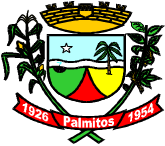                         SECRETARIA MUNICIPAL DE EDUCAÇÃO CULTURA E   ESPORTES                               COMUNICADOA Secretaria de Educação Cultura e Esportes comunica aos inscritos no processo seletivo nº 01/2022, que acontecerá escolha de vagas para atuar no ano letivo de 2023, no dia 21(terça-feira)de MARÇO de 2023, no auditório da Educação, conforme cronograma a seguir:   *Vaga Maternal - Sede OldenburgPalmitos, 20 de março de 2023.____________________________________________Loreci Orsolin Pfeifer Secretária de EducaçãoÁREA DE ATUAÇÃOHORÁRIO*Educação Infantil – 20 hs VESP7h45